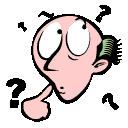 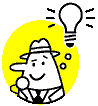 PASSATEMPO DE FRANCÊS« JE CHERCHE . . . JE TROUVE ! » ETAPE NUMÉRO  ---Date :   Devinette : Découvre le nom de la ville qui se cache ici« Je suis une des plus grandes villes de France, je me trouve au bord de l´océan Atlantique et la Garonne passe chez moi. Mon nom est souvent associé à une boisson que les personnes prennent lors des repas, mais attention, un verre ça va mais trois verres, bonjour les dégâts. Alors n´abusez pas !!! Vous n´avez pas encore l´âge de boire…Ah oui, c´est vrai, il y a aussi un grand club de foot chez moi et quelques joueurs portugais comme Pauleta sont déjà passés par là…»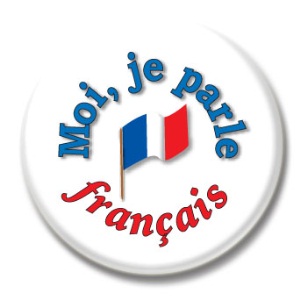                                                                                                BONNE CHANCE PASSATEMPO DE FRANCÊS« JE CHERCHE . . . JE TROUVE ! » ETAPE NUMÉRO  ----Date : ----  A partir de la grille suivante découvre le nom de six qualités ou défauts                                                                                               BONNE CHANCE SDTHONNETEFEJGOEBRBUSGOACRTDFEYOUMECHANTMIKEVTTUSSPSPNBGLQSDATNTIMIDEGCEÇEJIMYCTVRWUNUNTXUEHNRMFGHSA